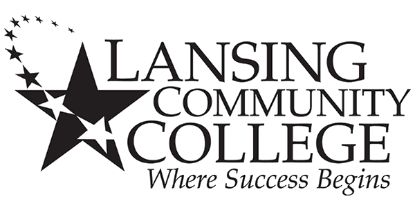 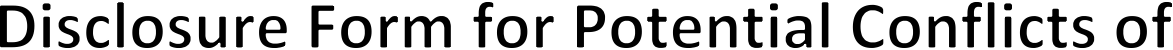 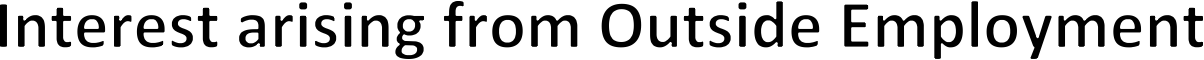 DirectionsEnter your name, department name for your primary position, and the nameof your Administrative Supervisor for your primary position.Select ONLY the category of your primary position at LCC.Complete grid, disclosing relevant employment external to the College (whether full-time, part-time, contract, or self-employment) and average hours worked per week in each position. Outside work is relevant if (a) it involves goods or services that are similar or related to, or competitive with, those offered by LCC; (b) it involves goods or services of the kinds purchased or used by LCC or its students; (c) it potentially limits your availability to perform your work for LCC; or (d) it potentially conflicts with your other obligations to LCC (e.g., concerning Intellectual Property, confidentiality, fiduciary status, etc.).Sign and date form. Electronic signatures are accepted.Save the completed PDF as a new file.Email the new file to your Administrative Supervisor and HR-Support@star.lcc.edu.Name 		Department 	Administrative Supervisor  	Primary Position Category at LCC:Faculty	Administrator	Support	Safety	MaintenanceMy electronic signature certifies that the above information is correct as of the date listed below.Signature 		Date 	EmployerCityPosition/Job TitleAverage hours/week